   Награждениепобедителей, призеров муниципального этапа и участника регионального этапа всероссийской олимпиады школьников;   победителей и призеров муниципальной олимпиады младших школьников и    дошкольников.                   19 мая в школах  Кувшиновского района   прошло  традиционное   торжественное мероприятие -  награждение победителей, призеров муниципального этапа и участника регионального этапа всероссийской олимпиады школьников;   победителей и призеров муниципальной олимпиады младших школьников и    дошкольников.               С приветственным словом и поздравлением в режиме онлайн  к участникам торжественного мероприятия  обратилась Никифорова Анна Сергеевна, Глава    Кувшиновского  района.               Жукова Наталья Васильевна, руководитель районного отдела образования, приняла участие в поздравлении участников торжественного мероприятия в Кувшиновской средней школе №2.          Участнику-призеру  регионального этапа всероссийской олимпиады школьников вручена Благодарность   главы Кувшиновского района и денежная премия, грамоты  отдела образования.                       Победители и призеры муниципального этапа Всероссийской  олимпиады  школьников и  муниципальной олимпиады младших школьников    награждены  грамотами отдела образования и денежными премиями.             Победители и призеры муниципального этапа межпредметной олимпиады дошкольников награждены грамотами отдела образования и  подарками.Благодарностью главы Кувшиновского района награждены учителя, подготовившие призера  регионального этапа всероссийской олимпиады школьников и победителей муниципальной олимпиады младших школьников и    дошкольников.            Родителям победителей и призеров муниципального этапа школ и дошкольных образовательных учреждений вручены Благодарственные письма  руководителя МУ Кувшиновского районного отдела образования.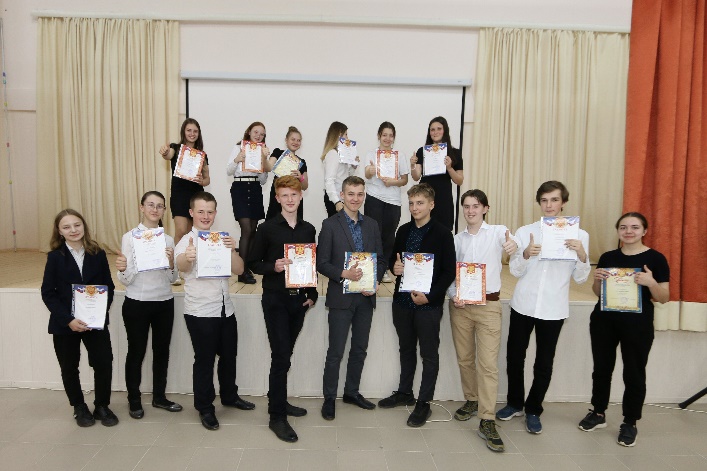 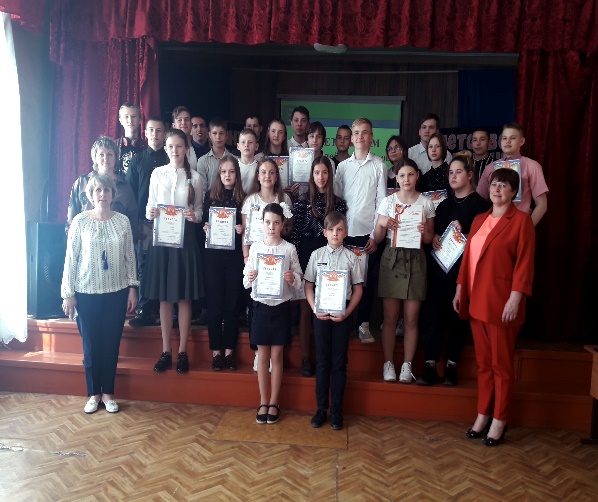    Кувшиновская    школа №1                    Кувшиновскаяя  школа№2                               Тысяцкая основная школа  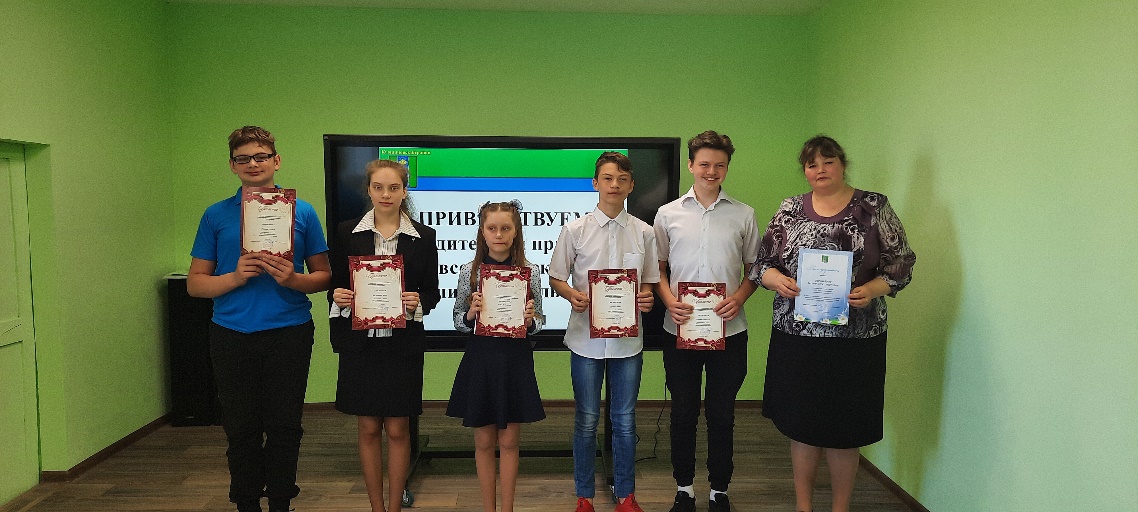 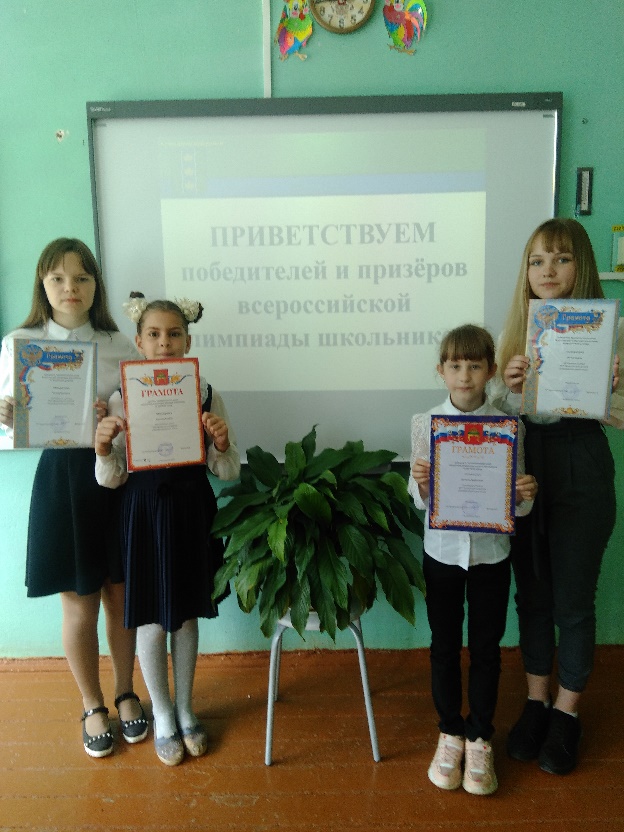                                                                                   Прямухинская средняя школа